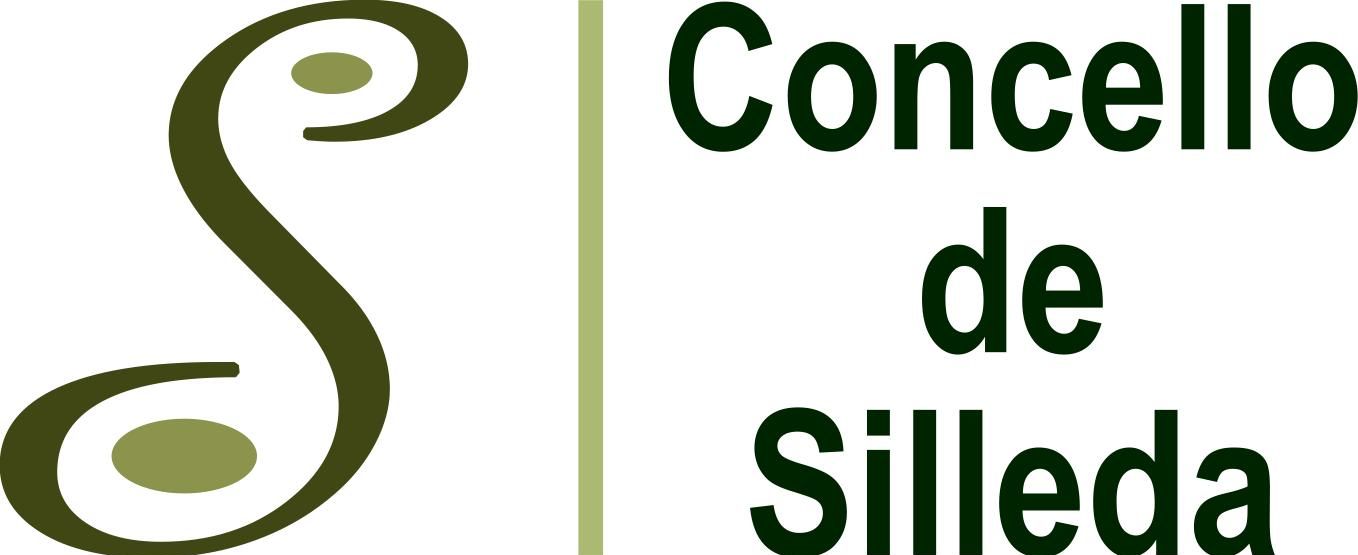 COMUNICACIÓN DE OBRA MENORDatos do PromotorDatos do representanteObra a realizar, indicando o uso e, se é distinto do de vivenda, a actividade:Localización (Incluír Referencia Catastral):Documentación que se achega:ANEXOS:A. DECLARA BAIXO A SÚA EXCLUSIVA RESPONSABILIDADE que é certo o que manifesta e, en todo caso: - Que as características indicadas reflicten fielmente as obras que se van realizar. - Que as obras solicitadas non afectan ao volume da cuberta, nin á súa estrutura. - Que as obras se limitan á substitución dos elementos en mal estado por outros novos de iguais ou similares características. - Que non se afecta a estrutura do inmoble nin ás súas instalacións ou elementos comúns. - Que non se alterará a distribución interior das vivendas nin as condicións de habitabilidade. - Que a edificación non está suxeita a ningún tipo de catalogación nin declarada ben de interese cultural ou catalogado polas súas singulares características ou valores culturais, históricos, artísticos, arquitectónicos ou paisaxísticos.- Que se respectarán as normas de boa construción, convivencia cidadá e respecto polo descanso dos veciños. - Que se cumprirán os requisitos da normativa específica de tratamento de residuos. - Que non se van realizar obras suxeitas ao deber previo de obtención de licenza consonte o artigo 142.2 da LEI 2/2016, do 10 de febreiro, do solo de Galicia. - Que a edificación principal conta con licenza de primeira ocupación (ou que se identificará o promotor e o ano de construción). - Que conta coas autorizacións para a ocupación do dominio público ou sectoriais que resulten necesarias. - Que achega toda a documentación preceptiva. AUTORIZA, para os efectos da normativa de protección de datos de carácter persoal, a esta Administración á comprobación telemática con outras administracións públicas dos datos declarados e demais circunstancias relativas ao exercicio da actuación que se vai desenvolver. E COMUNICA que iniciará as obras a partir do día.................................(A comunicación deberá realizarse cunha antelación mínima de 15 días hábiles)  cun prazo de execución de ..................................................SILLEDA, a ........ de..................................................de 20.... Sinatura do/a solicitante:Nome e apelidos.......................................................................................................... DNI:.................................................ADVÍRTESELLE QUE consonte co disposto no parágrafo 3.e do artigo 158 da LEI 2/2016, do 10 de febreiro, do solo de Galicia, a inexactitude, falsidade ou omisión, de carácter esencial, en calquera dato, manifestación ou documento que se achega ou incorpora á comunicación previa comporta, logo de audiencia da persoa interesada, a declaración de ineficacia da comunicación efectuada e impide o exercicio do dereito ou da actividade afectada desde o momento en que se coñece, sen prexuízo das sancións que proceda impoñer por tales feitos. Así mesmo, a resolución administrativa que constata as circunstancias ás cales se refire o parágrafo anterior comportará o inicio das correspondentes actuacións e a esixencia de responsabilidades, e poderá determinar a obriga do interesado de restituír a situación xurídica ao momento previo ao recoñecemento ou ao exercicio do dereito ou ao inicio da actividade correspondente, así como a imposibilidade de instar un novo procedemento durante un período de tempo determinado de entre tres meses a un ano. Consonte ao disposto na Lei orgánica 15/1999, do 13 de decembro, de protección de datos de carácter persoal, os seus datos serán tratados de xeito confidencial e poderán ser incorporados aos correspondentes ficheiros do Concello de SILLEDA. En calquera momento poderá exercitar os dereitos de acceso, cancelación, rectificación e oposición comunicándoo por escrito no Rexistro do Concello.B. Relación de obras non suxeitas ao réxime de comunicación previa. a) Os actos de edificación e uso do solo e do subsolo que, consonte a normativa xeral de ordenación da edificación, precisen de proxecto de obras de edificación.b) As intervencións en inmobles declarados bens de interese cultural ou catalogados polas súas singulares características ou valores culturais, históricos, artísticos, arquitectónicos ou paisaxísticos.c) As demolicións, agás as derivadas de resolucións de expedientes de restauración da legalidade urbanística.d) Os muros de contención de terras, segundo se estableza regulamentariamente.e) Os grandes movementos de terras e as explanacións.f) As parcelacións, segregacións ou outros actos de división de terreos en calquera clase de solo, cando non formen parte dun proxecto de reparcelación.g) A primeira ocupación dos edificios.h) A implantación de calquera instalación de uso residencial, xa sexa provisional ou permanente.i) A corta de masas arbóreas ou de vexetación arbustiva en terreos incorporados a procesos de transformación urbanística e, en todo caso, cando a dita corta derive da lexislación de protección do dominio público.C. DOCUMENTACIÓN QUE DEBEN PRESENTAR AS PERSOAS SOLICITANTES 1. DOCUMENTACIÓN XERAL 1a.- Datos identificativos do solicitante: • Persoas físicas: - DNI (ou documento que faga as súas veces) do solicitante e do representante. - Os que comparezan ou asinen en representación doutro, acompañarán ademais un documento que acredite debidamente a devandita representación (autorización expresa, poder notarial ou declaración responsable). • Persoas xurídicas: - DNI (ou documento que faga as súas veces) do representante e documentación acreditativa da representación. - Escritura ou documento de constitución e/ou Estatutos ou o acto fundacional, nos que consten as normas polas que se regula a súa actividade, debidamente inscritos, se é o caso, no rexistro público que corresponda, segundo o tipo de persoa xurídica de que se trate. • Comunidade de propietarios:- DNI (ou documento que faga as súas veces) do presidente. No caso de que a solicitude a realice o administrador da comunidade, DNI do administrador e documento que acredite debidamente a súa representación (autorización expresa, poder notarial ou declaración responsable). - Ademais, acta do nomeamento do presidente ou acta da reunión de propietarios na que se acordou a realización das obras. 1b.- Plano de situación e localización a escala mínima 1:2000 e 1:500 respectivamente. 1c.- Memoria descritiva e orzamento desagregado da obra ou actuación que se vai realizar. 1d.- Reportaxe fotográfica da fachada da edificación e da zona da obra subscrita pola persoa solicitante. 1e.- Copia das autorizacións e informes sectoriais preceptivos e manifestación expresa de que conta cos necesarios. 1g.- No caso de presentar documentación técnica: declaración responsable (ou certificado colexial) do técnico competente na que figuren os seus datos persoais e profesionais de xeito que permita a súa identificación e na que se acredite que non está inhabilitado ou incurso en causa de incompatibilidade. 1h.‐ Documento de autoliquidación da taxa correspondente.Nome e apelidosNome e apelidosNome e apelidosDomicilioDomicilioDomicilioDNITeléfonoE-mailNome e apelidosNome e apelidosNome e apelidosDomicilioDomicilioDomicilioDNITeléfonoE-mail